PRESSEMITTEILUNGBundesweiter „Aktionstag gegen den Schmerz“ am 6. Juni 2023In ORT bietet Einrichtung (Schmerzklinik/Praxis/Apotheke/Pflegeeinrichtung/o. Ä.) ein/eine/einen AKTION (Beratungsaktion, Patientenseminar, Tag der offen Tür, Online-Veranstaltung…) für Schmerzpatient*innen an.Bundesweiter Service: kostenlose Hotline für Betroffene und Angehörige am 6. Juni 2023 von 9.00 bis 18.00 Uhr unter Telefon 0800 18 18 120 IHR ORT, Datum – Was tun bei wiederkehrenden Schmerzen? Was sind die Alternativen zu Medikamenten? Und welche Angebote gibt es, wenn der Schmerz chronisch geworden ist? Um Betroffene und ihre Angehörigen über Versorgungsmöglichkeiten zu informieren und zu beraten, findet am 6. Juni 2023 der bundesweite „Aktionstag gegen den Schmerz“ statt. 125 Praxen und Kliniken, Apotheken sowie Pflegeeinrichtungen beteiligen sich mit Infotagen und Vorträgen an dem bereits zum 12. Mal ausgetragenen Aktionstag. Die Deutsche Schmerzgesellschaft e. V. und ihre Partnerorganisationen haben diese Initiative im Jahr 2012 ins Leben gerufen. Auch die Einrichtung (Schmerzklinik/Praxis/Apotheke/Pflegeeinrichtung/o. Ä.) macht auf die lückenhafte Versorgung von vielen Millionen Menschen aufmerksam, die an wiederkehrenden Schmerzen leiden. Von 9.00 bis 18.00 Uhr ist zudem eine kostenlose Telefon-Hotline eingerichtet. Dort beantworten eine Vielzahl an Expertinnen und Experten Fragen rund um das Thema Schmerz.Etwa 23 Millionen Menschen in Deutschland (28 Prozent) berichten über chronische Schmerzen, 95 Prozent davon über chronische Schmerzen, die nicht durch Tumorerkrankungen bedingt sind. Legt man die „Messlatte“ der Beeinträchtigung durch die Schmerzen zugrunde, so erfüllen 6 Millionen Deutsche die Kriterien eines chronischen, nicht tumorbedingten, beeinträchtigenden Schmerzes. Die Zahl chronischer, nicht tumorbedingter Schmerzen mit starker Beeinträchtigung und assoziierten psychischen Beeinträchtigungen (Schmerzkrankheit) liegt hierzulande bei 2,2 Millionen Menschen.Da wiederkehrende Schmerzen im Idealfall behandelt werden sollten, bevor sie chronisch werden, bieten zunehmend mehr Einrichtungen präventive Konzepte an, die auf einem Zusammenspiel aus Medizin, Psychologie und Physiotherapie basieren. „Wichtig ist, dass die Patientinnen und Patienten, die ein erhöhtes Risiko für die Entwicklung einer chronischen Schmerzerkrankung haben, frühzeitig identifiziert werden“, sagt Name des Experten/der Expertin. In diesem Stadium hätten die Betroffenen eine gute Prognose, die Schmerzen wieder in den Griff zu bekommen. Hat sich ein Schmerz erst einmal chronifiziert, ist die Behandlung oft langwierig und anstrengend. „Doch auch in diesem Fall haben wir vielseitige Therapiemöglichkeiten, die neben einer individuell zugeschnittenen medikamentösen Behandlung auch nichtmedikamentöse Behandlung mit einschließen“, ergänzt der Schmerzexperte/die Schmerzexpertin. „Zu den Behandlungsbausteinen zählen beispielsweise eine psychologische Beratung, Physio- und Ergotherapie, ein Biofeedback sowie sportliche Aktivitäten“, so Name des Experten/der Expertin.Die Möglichkeiten der modernen Schmerztherapie bekannt und möglichst vielen Patientinnen und Patienten zugänglich zu machen, ist ein wichtiges Anliegen der Deutschen Schmerzgesellschaft e. V., die mit mehr als 3600 Mitgliedern die größte wissenschaftliche Schmerzgesellschaft Europas ist. „Der Aktionstag bietet eine Plattform, damit Betroffene und ihre Angehörigen ortsnah und niederschwellig mit Schmerzexpertinnen und -experten ins Gespräch kommen, die mit praktischen Tipps weiterhelfen können“, sagt Thomas Isenberg, Geschäftsführer der Deutschen Schmerzgesellschaft e.V. Eine Übersicht aller Veranstaltungen gibt es auf der Website der Schmerzgesellschaft unter www.schmerzgesellschaft.de. Interessierten stehen dort darüber hinaus ausführliche Patienteninformationen rund um das Thema Schmerz zum Nachlesen zur Verfügung. Hinweise für die Medien:Bundesweiter Service: kostenlose Patienten-Hotline am 6. Juni 2023 von 9.00 bis 18.00 Uhr unter Tel.: 0800 18 18 120. Mit dabei: Doktor/Experte XYZ, Leiter der Einrichtung (Schmerzklinik/Praxis/Apotheke/Pflegeeinrichtung/o. Ä.). Kontakt für Rückfragen:(Hier Ihre Adresse angeben:)NameEinrichtungAdresseTel./E-Mail Ansprechparter für die Presse – überregional:Katharina WeberPressestelle „Aktionstag gegen den Schmerz“Postfach 30 11 20, 70451 Stuttgart, Telefon: 0711 8931-583, E-Mail: weber@medizinkommunikation.org   Thomas IsenbergGeschäftsführer der Deutschen Schmerzgesellschaft e. V.presse@schmerzgesellschaft.de, www.schmerzgesellschaft.de, sowie Telefon: 030 39409689-1, Deutsche Schmerzgesellschaft e. V., Bundesgeschäftsstelle, Alt-Moabit 101 b, 10559 BerlinSERVICE & TIPPS Das Aktionstag-Logo und sämtliche Servicematerialien können Sie bei Pressemeldungen nutzen. Wir freuen uns über ein Belegexemplar! Kostenlose Patientenhotline – Tel.: 0800 18 18 120 am 6. Juni 2023, 09.00–18.00 UhrDie nachfolgend aufgeführten Materialien finden Sie zudem unter https://www.schmerzgesellschaft.de/topnavi/bewusstsein-schaffen/aktionstag   
SchmerzApp: Erste deutschsprachige App für das iPhone oder Android-Handy mit allen relevanten Informationen und Kurzartikeln rund um das Thema Schmerz, u. a. zu unterschiedlichen Aspekten von Schmerz, Schmerzerkrankungen und -therapien etc. Downloadlinks unter https://www.schmerzgesellschaft.de/patienteninformationen/schmerzapp Selbsthilfegruppen: SchmerzLOS e. V., www.schmerzLOS-ev.de MigräneLiga e. V. Deutschland, www.migraeneliga.de CRPS Bundesverband Deutschland e. V., www.crps-netzwerk.org Deutsche Restless Legs Vereinigung RLS e. V., www.restless-legs.org Deutsche Fibromyalgie Vereinigung DFV e. V., www.fibromyalgie-fms.de 
Patientenversion zur S3-Leitlinie Schmerzassessment bei älteren Menschen in der vollstationären Altenhilfe, Deutsche Schmerzgesellschaft e. V. und Deutsches Zentrum für Neurodegenerative Erkrankungen e. V. (DZNE): https://register.awmf.org/de/leitlinien/detail/145-001 Patienteninformationen der Deutschen Schmerzgesellschaft e. V. mit ausführlichen Texten sowie Link zu einem gedruckten Patientenratgeber: https://www.schmerzgesellschaft.de/patienteninformationen 
Patientenratgeber: „Schmerz – eine Herausforderung“ mit Informationen für Betroffene und Angehörige, ISBN 978-3-662-48973-4 https://www.schmerzgesellschaft.de/patienteninformationen/informationsmaterial-zu-schmerz/patientenratgeber Patienten-Flyer:Online-Shophttps://deutsche-schmerzgesellschaft.myshopify.com/collections/all Patienteninformationhttps://www.schmerzgesellschaft.de/patienteninformationen/informationsmaterial-zu-schmerz/patientenflyer Forschungsagenda. Perspektiven Schmerzforschung in Deutschland. https://www.schmerzgesellschaft.de/fileadmin/pdf/171220_DGSS_Forschungsagenda_2017.pdf 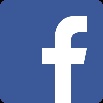 Vernetzen Sie sich mit unserer Facebook-Seite:  https://www.facebook.com/Schmerzgesellschaft/